     Grace St. Paul’s United Methodist Church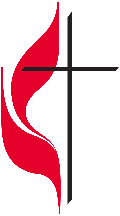 Sunday Service 10:30 a.m.Pastor Dan Meader                        484-547-8294                  pastordanmeader@gmail.com	6th Sunday After Pentecost                                                         July 17, 2022GREETING AND ANNOUNCEMENTSPASSING THE PEACE: May the Peace of Christ be with you!                                         And also with you!*OPENING PRAISE:           “Majesty, Worship His Majesty”*CALL TO WORSHIPLeader: Ascribe to the LORD, you saints, ascribe to the LORD glory and strength. People: Ascribe to the LORD the glory due his name; worship the LORD in the splendor of his holiness. Leader: For God alone may your souls wait in silence; from him comes our salvation. People: He alone is or rock and fortress, when we look to Him, we shall not be shaken. Leader: Trust in Him alone and pour out your hearts before Him. People: On God alone rests our salvation and glory; in Him alone is our hope found. Both: Amen. PRAYER OF PETITION O Lord, our Sovereign, you who have made all things, and sustain them by your Word, we humbly enter your presence this morning in adoration of your power and steadfast love. We praise you, O Lord, that you are able and willing to do what we cannot; that through your Son, who is Lord of all, we have been reconciled to you. Have mercy on us, O Lord, for the moments where we have lost sight of Him and His excellence. Grant us eyes to see you, our Lord, and our God, we ask in the name of that Jesus Christ our Lord, who lives and reigns with you and the Holy Spirit, one God, now and forever, Amen. PRAYER OF ILLUMINATIONOLD TESTAMENT LESSON                  Daniel 7:13-14GOSPEL LESSON                                 John 1:1-5, 14-18     Leader: This is the Word of God, for the people of God.     People: Thanks be to GodPRESENTATION OF TITHES AND OFFERING     Offertory/Reflection     *Doxology                                                                                                     No.95 CHOIR PRESENTATION*HYMN OF PREPARATION        “Crown Him with Many Crowns”       No.327                                                                                                                                                          EPISTLE LESSON                                     Colossians 1:15-29SERMON                                      Distracting from the Gospel: Week 1                                                 The Preeminence and Supremacy of Christ. CONGREGATIONAL PRAYER     To conclude with the Lord’s Prayer.*HYMN OF COMMITMENT                    “My Hope Is Built”                   No.368                                                                                                                                                          *BENEDICTION*BENEDICTION RESPONSE        “Sent Forth by God’s Blessing”          No.664ANNOUNCEMENTS:Congregational Retreat (tentatively) scheduled for September 16th-17th at Pocono Plateau. See Pastor Dan for details. Financial commitment required for deposit. $86/person. Lunchtime Friday (16th) -Lunchtime Saturday (17th) 